Информационное сообщениеМинистерство имущественных и земельных отношений Республики Карелия сообщает о проведении продажи без объявления цены в электронной форме нежилого встроенного  помещения ФАП с кадастровым номером  10:02:0070302:43, общей площадью 53,3 кв.м, расположенного на 1 этаже здания (номера на поэтажном плане 1-5), по адресу: Республика Карелия, Кемский район, п. Авнепорог,  ул. Советская, д. 27 на электронной торговой площадке ЗАО «Сбербанк-АСТ» utp.sberbank-ast.ruПродавец – Министерство имущественных и земельных отношений Республики Карелия. Адрес: 185035, Республика Карелия, г. Петрозаводск, ул. Герцена, д.13, тел.:8(8142)782-459Оператор электронной площадки - ЗАО «Сбербанк-АСТ», владеющее сайтом  http://utp.sberbank-ast.ru в информационно-телекоммуникационной сети «Интернет». Правообладатель – Республика Карелия, Государственное бюджетное учреждение здравоохранения Республики Карелия «Кемская центральная районная больница».	Способ приватизации – продажа государственного имущества без объявления цены, форма подачи предложений по цене приватизируемого имущества - открытая, в электронной форме. Предмет продажи - нежилое встроенное  помещения ФАП с кадастровым номером  10:02:0070302:43, общей площадью 53,3 кв.м, расположенного на 1 этаже здания (номера на поэтажном плане 1-5), по адресу: Республика Карелия, Кемский район, п. Авнепорог,  ул. Советская, д. 27Описание приватизируемого объекта составлено на основании технического паспорта здания от 12.11.2007г (инвентарный номер 128)Основное строение (Литера 1)Год постройки - 1972Число этажей – 1.Конструктивные элементы:Фундаменты – бутово-ленточный;Перегородки – деревянные;Перекрытия – деревянное, отепленное;Стены и их отделка – брусчатые, обои, окраска;Перекрытия чердачные – деревянное, отепленное;Полы – дощатые;Отопление – печное;Крыша – шифер;Электроосв. – открытая проводка.Обременение и дополнительная информация:Нежилое встроенное помещение с кадастровым номером  10:02:0070302:43, расположено в здании жилого дома, должно использоваться в соответствии с действующим законодательством.Сроки, время подачи заявок. Указанное в настоящем информационном сообщении время – московское.При исчислении сроков, указанных в настоящем информационном сообщении, принимается время сервера электронной торговой площадки – московское.Дата начала приема заявок – с 09 час. 00  мин.  «20» июля 2020 г.Дата окончания приема заявок  – в 23 час. 30  мин. «21» августа 2020г.	Рассмотрение заявок и признание претендентов участниками продажи посредством публичного предложения состоится в 10 час. 00  мин. «24»  августа 2020г.Процедура продажи посредством аукциона в электронной форме состоится в 11 час. 00 мин. «24» августа 2020г.Место, рассмотрение заявок и проведения аукциона: электронная площадка – универсальная торговая платформа ЗАО «Сбербанк-АСТ», размещенная на сайте http://utp.sberbank-ast.ru в сети Интернет (торговая секция «Приватизация, аренда и продажа прав»).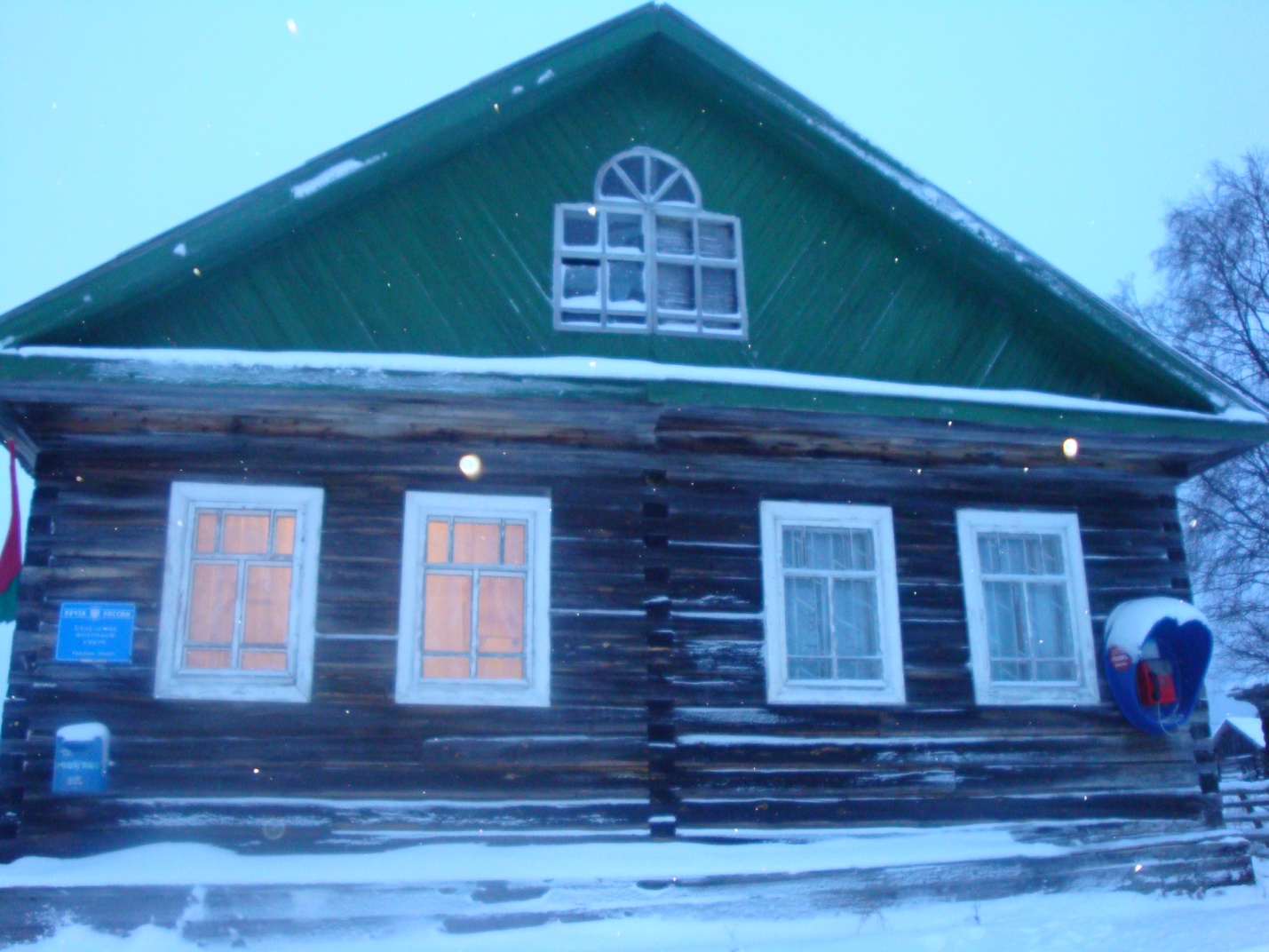 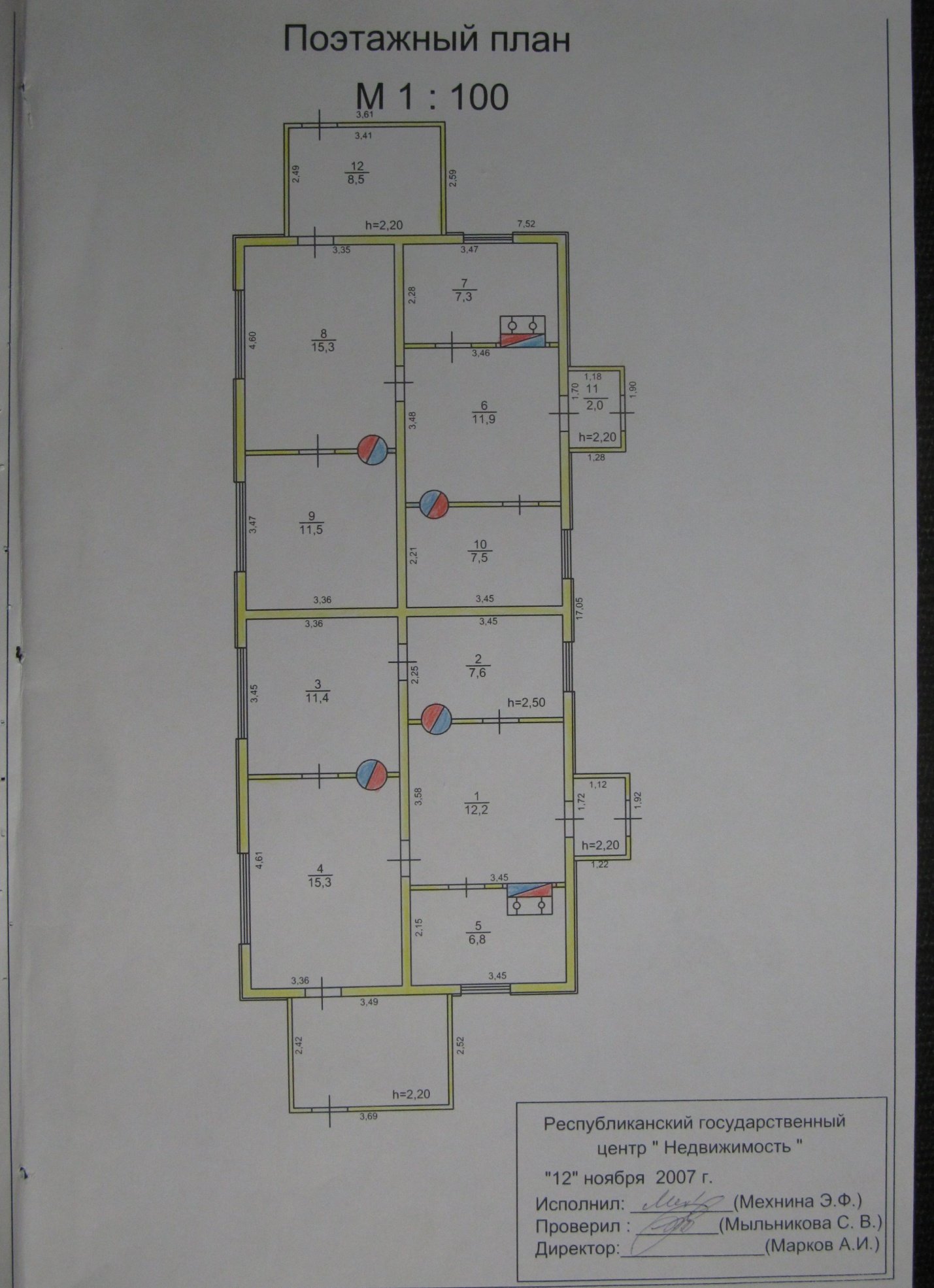 